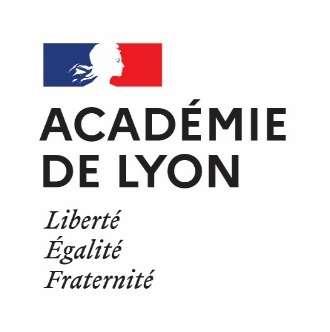  BCP Esthétique cosmétique parfumerie E 32 Techniques de soins esthétiques GRILLE DE VERIFICATION DE CONFORMITE DU SUJET CCFDe l’établissement : Points de vérification VérifiéLa maquette fournie est utiliséePolice Arial 12L’orthographe est vérifiéeLe sujet comprend une situation professionnelleLa situation professionnelle est réalisteLe sujet induit la réalisation de : Un maquillage du visage et un maquillage des ongles (mains ou pieds)Une démonstration commentée d’une technique mise en œuvre choisie par le jury, en vue d’un auto-maquillageBilan, remarque :